Knowledge organiser for KS5 Biology Respiration at Saint Ambrose College 2020+What is covered in this unit?Production ATP; Glycolysis; Anaerobic respiration and conversion of pyruvate; Aerobic respiration in detail, link reaction and Krebs cycle, oxidative phosphorylationKey vocabulary Aerobic respiration – requires oxygen and produces carbon dioxide, water and much ATPAnaerobic respiration – takes place in the absence of oxygen and produces lactate in animals or ethanol and carbon dioxide in plants and fungi, but only a little ATP in both casesGlycolysis – a process by which a hexose sugar, usually glucose, is split into two molecules of the 3-carbon molecule, pyruvateKey facts-							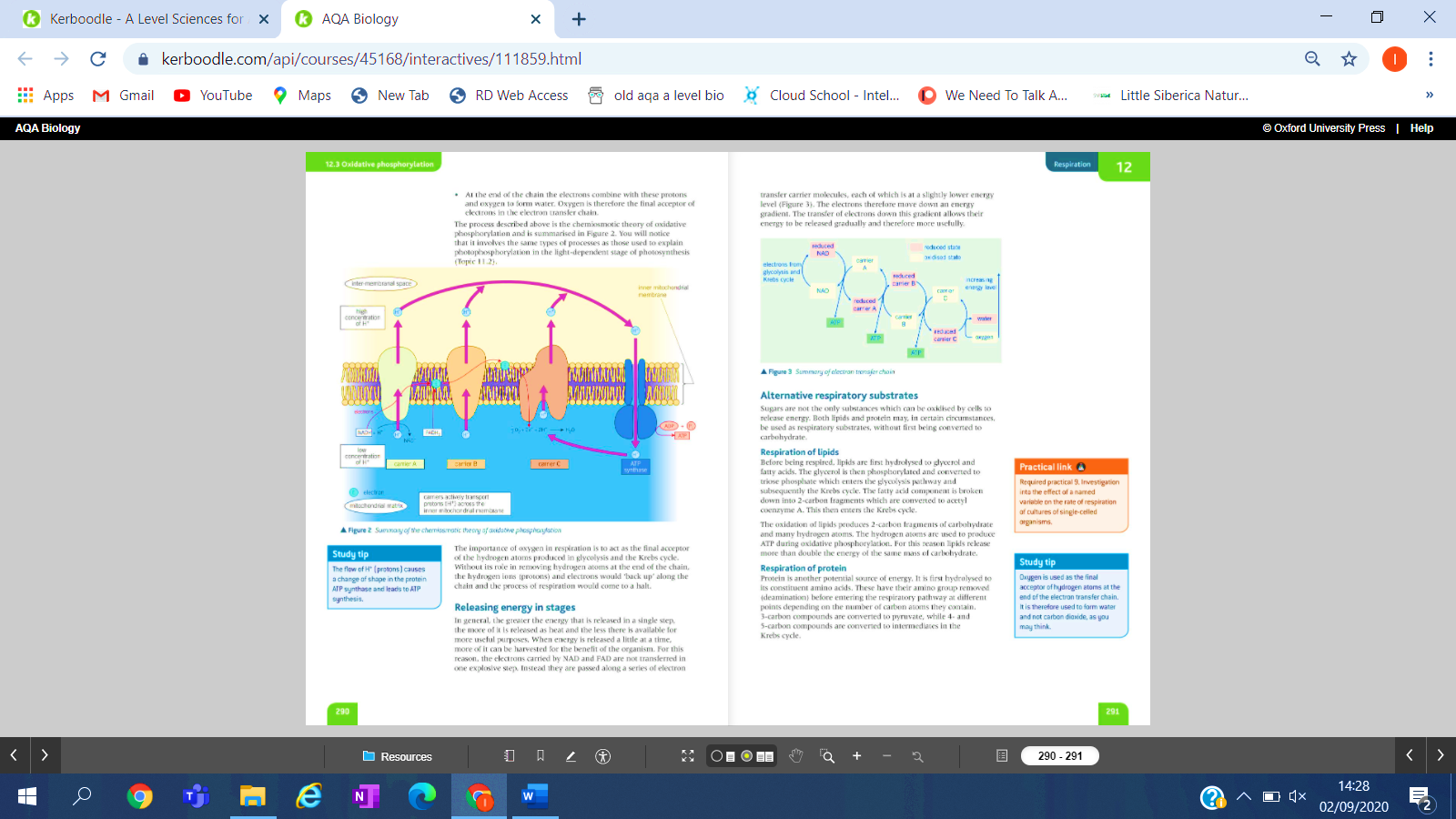 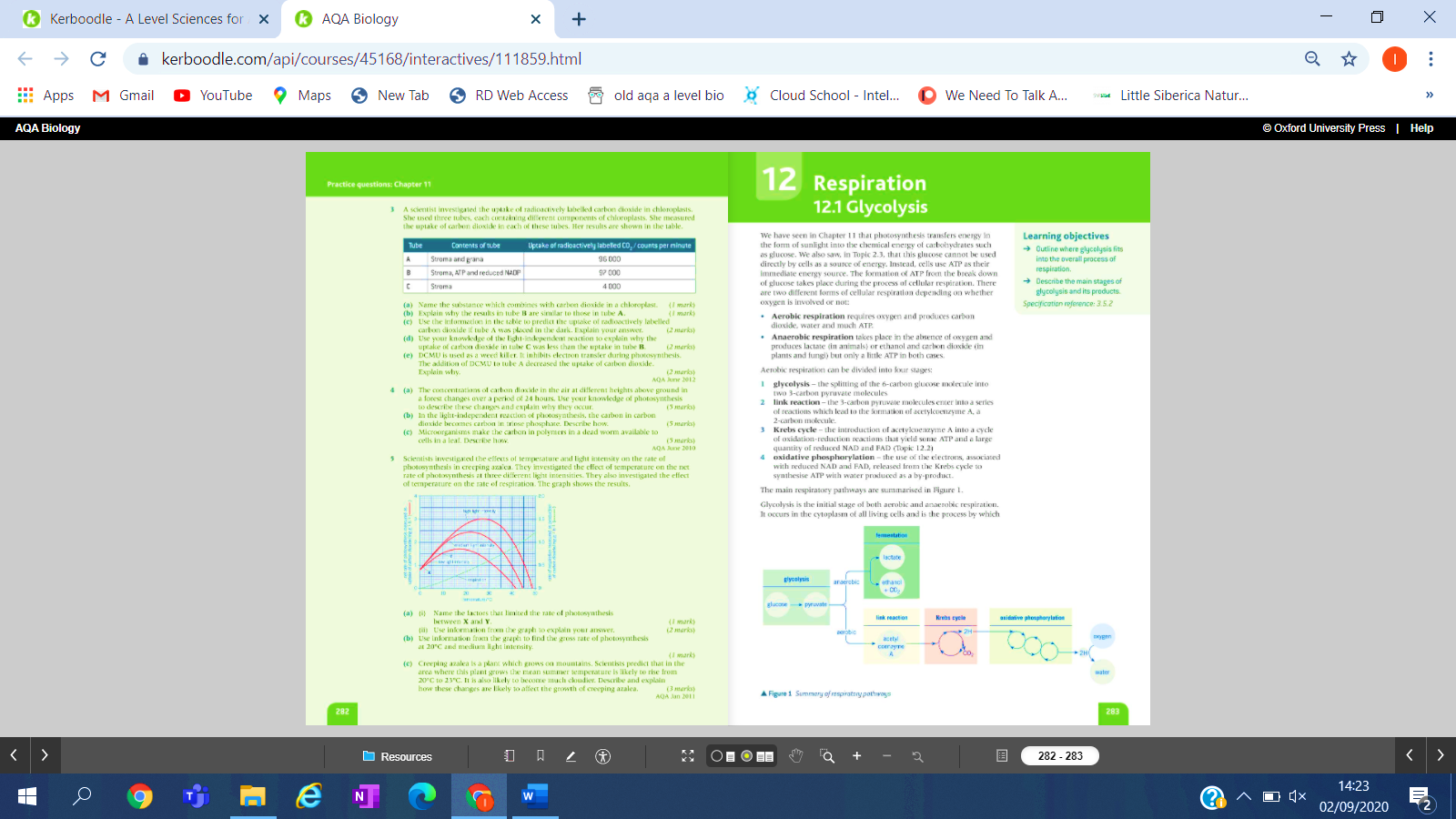 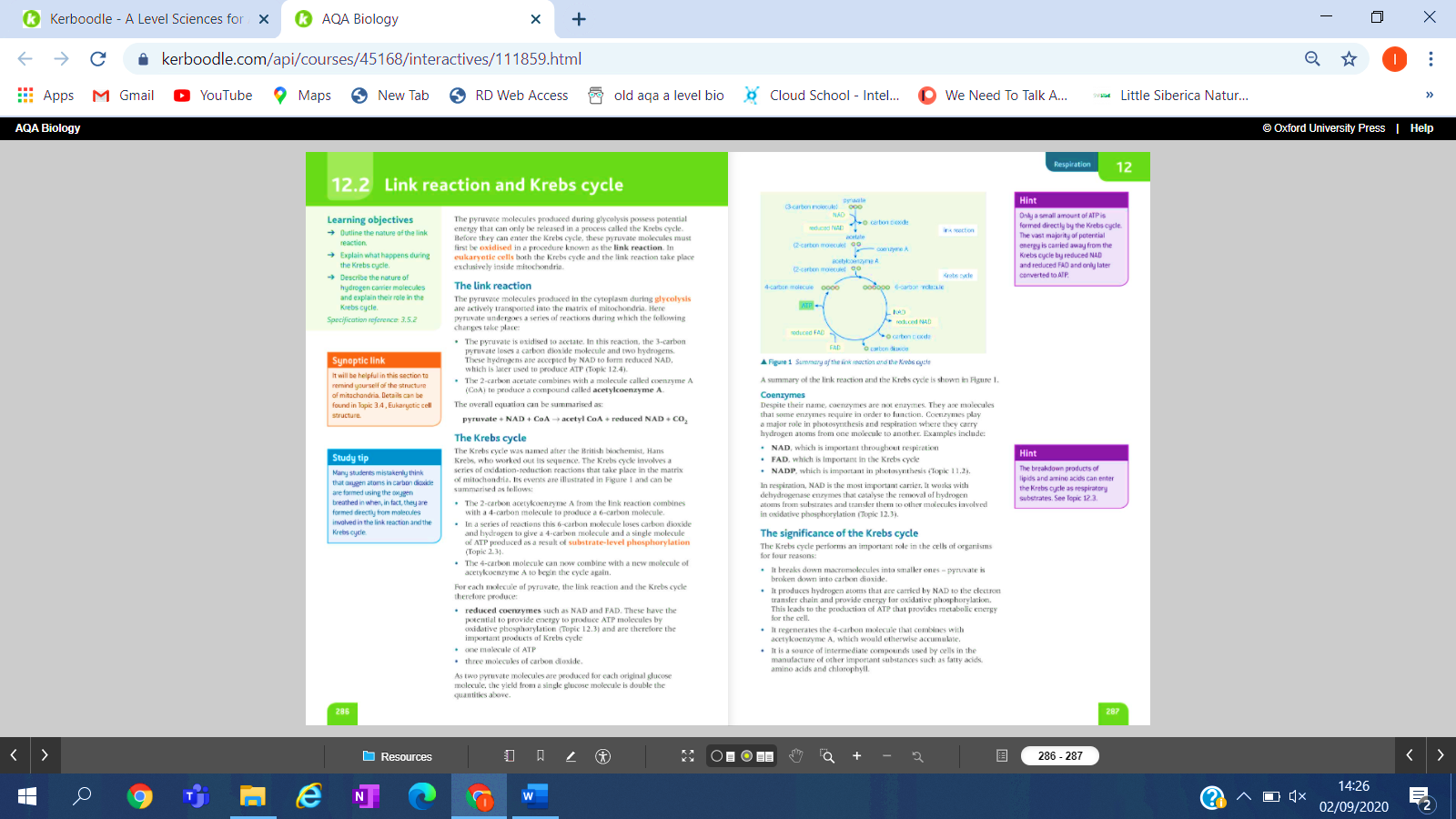  Possible homework tasks						         I                         Stretch & challenge (wider reading/independent work)H/W:including project, Kerboodle, Kahoot.	             Stretch: modelling tasks, Biological Science Review research.						